SOCIOLOGY OF HEALTH AND ILLNESSUniversity of HaifaSchool of Public HealthSharon R. SznitmanSociology of Health and Illness A. 18 4166 S01Course description: Sociology of health has emerged as one of the key yet relatively unrecognized subfields of health research that spans the population health, health services and policy research fields. It has been an important contributing field to key policy decision-makers and the growing field of health knowledge translation. In this course, we begin with the idea that we cannot understand the topics of health and illness simply by looking at biological phenomena and medical knowledge, but instead, we must also consider a variety of social, political, economic, and cultural forces.  Sociologists of health and illness, also known as medical sociologists, use sociological perspectives and methods to understand the difference between looking at medicine and health care issues from an individualist and bio-medical model to a social and cultural model. In this course we will examine these differences and their implication for health care leaders, health care policy and delivery. During this course students will learn about the social and cultural context of health and medicine.The objectives of this course are for the students to:To provide students with a broad overview of the field of sociology of health and illness.To enable students to understand links between the subfield and sociology more generally.To highlight health policy implications of medical sociology.Provide students with the tools to be creative and critical in analysis of readings on health and illness.Course evaluation:In class exercises/presentations, counting 30% of your gradeFinal project, counting 70% of your gradeCLASS CALENDAR * Class Calendar is subject to change at the discretion of the Instructor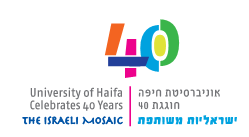 DateDay/TimeTopicReading8July09.00-16.00Main building 726Introduction to medical sociologyDiscussion: final projectSocial role and statusFilm: Stanford prison experimentLecture: Social origins of health and illness Adam H, Galinsky AD. Enclothed cognition. Journal of Experimental Social Psychology 2012;48(4):918-925Saletan, W., The Stanford Prison Experiment doesn't explain Abu Ghraib. Slate: http://www.slate.com/articles/health_and_science/human_nature/2004/05/situationist_ethics.htmlTeppo, G., Time to dismiss the Staford Prison Experiment? https://www.insidehighered.com/news/2018/06/20/new-stanford-prison-experiment-revelations-question-findingsGermov, J., Imagining health problems as social issues, in Germov, J., (2009) Second Opinion: an introduction to health sociology, pp: 1-24Williams, G. H. (2003). "The determinants of health: structure, context and agency." Sociol Health Illn 25: 131-154.Rose, G. (2001). "Sick individuals and sick populations." International Journal of Epidemiology 30(3): 427-432.Adam H, Galinsky AD. Enclothed cognition. Journal of Experimental Social Psychology 2012;48(4):918-925.9 July09.00-16.00RabinBuilding 7036Lecture agency-structure debateExercise: debate agency-structure (2 hour library preparation)Lecture sociological imaginationExercise: Sociological imagination Group questions: determinants of healthLecture: Social production and distribution of health and disease Germov, J., The class origins of health inequality, in Germov, J., (2009) Second Opinion: an introduction to health sociology, pp: 63-84Marmot, MG., Davey Smith, G., Stansfield, S., (1991) Inequalities in health twenty years on: the Whitehall II study of British civil servants, Lancet, 337: 1387-9310July09.00-16.00RabinBuilding 7036Lecture: The sociology of health promotionExercise: Choosing Health, UK health policy white paper : press release exercise + read report and answer questionGroup discussion: Exploring the machinery of ill healthRichmond, K., and Germov, J., A sociology of health promotion, in Germov, J., The class origins of health inequality, in Germov, J., (2009) Second Opinion: an introduction to health sociology, pp: 476-498NHS, UK government white paper: Choosing Health11July 10.00-17.00Main Building 720The social construction of health and illnessFilm: drugging our childrenGroup discussions of film questionsLecture: Social construction of AIDSFilm:  And the band played onAnleu, S.L.R.., The medicalization of deviance, in Germov, J., in Germov, J., (2009) Second Opinion: an introduction to health sociology, pp: 242-268White, K., (2009), The social construction of medical knowledge (pp. 14-32), in An introduction to the sociology of health and illness, second edition, Sage publication: London.Conrad P, Barker KK. (2010) The social construction of illness: key insights and policy implications. J Health Soc Behav;51 Suppl:S67-79. Review. PubMed PMID: 20943584.Conrad, Peter. 1992.  “Medicalization and Social Control.”  Annual Review of Sociology, 18: 209-32Williams, S. J., Gabe, J. and Davis, P. (2008), The sociology of pharmaceuticals: progress and prospects. Sociology of Health & Illness, 30: 813–824. doi:10.1111/j.1467-9566.2008.01123.xConrad, Peter. (1990). The Social Meaning of AIDS. Pp. 285-292 in Sociology of Health and Illness: Critical Perspectives, Third Edition, edited by Peter Conrad and Rochelle Kern. New York: St.Martin's Press.Sociological Theory and Medical Sociology, Tavisock Publications: London, pp. 134-164.Scambler, G.andHopkins, A. (1986) ‘Being epileptic’: coming to terms with stigma, Sociology of Health and Illness, 8, 1, 26–43.Dickerson, FB.,Sommerville, J, Origoni, AE., Ringel, NB., Parente,  (2002) Experiences of Stigma Among Outpatients With Schizophrenia, Schizophr Bull , 28 (1): 143-155.